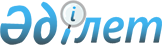 Хабарлама нысандарын және оларды статистика жөніндегі уәкілетті органдарға табыс ету Ережелерін бекіту туралы
					
			Күшін жойған
			
			
		
					Қазақстан Республикасы Әділет министрінің 2004 жылғы 1 маусымдағы N 167 бұйрығы. Қазақстан Республикасының Әділет министрлігінде 2004 жылғы 1 маусымда тіркелді. Тіркеу N 2886. Күші жойылды - Қазақстан Республикасы Әділет министрінің 2014 жылғы 27 маусымдағы № 220 бұйрығымен      Ескерту. Бұйрықтың күші жойылды - Қазақстан Республикасы Әділет министрінің 27.06.2014 № 220 бұйрығымен.

      Қазақстан Республикасының "Заңды тұлғаларды мемлекеттік тіркеу мәселелері жөнінде Қазақстан Республикасының кейбір заңнамалық актілеріне өзгертулер мен толықтырулар енгізу туралы"  Заңына  сәйкес, 

                        Бұйырамын: 

      1. Қоса беріліп отырғандар бекітілсін: 

      1) Заңды тұлғаларды мемлекеттік тіркеу (қайта тіркеу) туралы хабарлама нысандарын, филиалдарды, өкілдіктерді тіркеу (қайта тіркеу) есебі туралы, филиалдардың және өкілдіктердің заңды тұлғаларының орналасқан жерлерінің өзгеруі туралы; 

      2) Статистика жөнінде хабарлама нысандарын уәкілетті органдарға ұсыну тәртібі. 

      2. Осы бұйрықтың орындалуын бақылау Қазақстан Республикасы Әділет Вице-министрі У.М. Стамқұлавқа жүктелсін. 

      3. Осы бұйрық Әділет министрлігінде тіркелген күннен бастап күшіне енеді және 2004 жылғы 20 қыркүйектен бастап қолдануға беріледі.       Министр       Келісілді:       Қазақстан Республикасының 

      статистика жөніндегі 

      агенттігінің төрағасы 

      _________________________ 

      2004 жылғы 1 маусым        Келісілді:       Қазақстан Республикасы Салық 

      комитетінің төрағасы       2004 жылғы 

"Хабарлама нысандарын және   

оларды статистика жөніндегі   

уәкілетті органдарға табыс    

ету Ережелерін бекіту туралы"  

Қазақстан Республикасы     

Әділет министрінің       

2004 жылғы 1 маусымдағы    

N 167 бұйрығымен       

бекітілген           Заңды тұлғаны мемлекеттік тіркеу (қайта тіркеу) туралы, филиалдарды, өкілдіктерді есептік тіркеу (қайта тіркеу) туралы, заңды тұлғаның, филиалдар мен өкілдіктердің тұрған жерінің өзгергені туралы 

Хабарлама 

Заңды тұлғаның (филиалдың немесе өкілдіктің) атауы  (бұдан әрі - заңды тұлға) ___________________________________________________________________ 

          |                                                | 

___________________________________________________________________ 

1.       Тиісті ұяшықта "Х" көрсетіңіз 

1.1       Тіркеу 

1.2       Қайта тіркеу 

1.2.1     жарғылық капитал мөлшерінің азаюы 

1.2.2     атауының өзгеруі 

1.2.3     шаруашылық серіктестіктердегі қатысушылардың 

          құрамының өзгеруі 

1.3       құрылтай құжаттарына қайта тіркеуді туындатпайтын 

          өзгерістер енгізу 

1.3.1     орналасқан жерінің өзгеруі 

1.3.2     жарғылық капиталының өсуі және жарғысына өзге де 

          редакциялық өзгерістер енгізу 2.       Ұйымдастыру нысаны (тиісті ұяшықта "Х" көрсетіңіз): 

2.1       Заңды тұлға 

2.2       Филиал 

2.3       Өкілдік 3.       Заңды тұлғаның толық атауы (болған жағдайда 

         ағылшынша толтырылады) 

3.1       Мемлекеттік тіл 

3.2       Орыс тілі 

3.3       Ағылшын тілі 4.       Заңды тұлғаның қысқартылған атауы (аббревиатура) 

4.1       Мемлекеттік тіл 

4.2       Орыс тілі 

4.3       Ағылшын тілі 

5.       СТТН 6 

6.       ҚҰЖЖ 7.       Тіркеуші органның мемлекеттік (есептік) тіркеу 

         туралы мәліметі: 

7.1       Заңды тұлғаның әділет органындағы тіркеу нөмірі 

7.2       Заңды тұлғаны тіркеген (қайта тіркеген) күні 8.       Заңды тұлға тиісті ұяшықта "Х" көрсетіңіз: 

8.1       Резидент 

8.2       Резидент емес 

8.3        Егер заңды тұлға Қазақстан Республикасының 

          резиденті болған жағдайда, онда шет ел 

          қатысушысының бар екендігін көрсету қажет: 

8.3.1     Ия 

8.3.2     Жоқ 9.       "Резидент емес" жолы белгіленген жағдайда мына 

         жолдар толтырылады: 

9.1       ҚР-да қызметін жүзеге асыра бастаған күні (күні, 

          айы, жылы) 

9.2        Резидент еместің резиденттік мемлекетінде 

          тіркелгені туралы мәліметі: (сауда тізілімінің 

          көшірмесінің, инкорпация сертификатының 

          негізінде, резидент еместің инкорпация 

          мемлекетіндегі заңды тіркелгенін растайтын 

          өзге құжатының көшірмесі негізінде толтырылады) 

9.2.1     Заңды тұлғаның өз елінің заңы бойынша заңды 

          тұлға екенін растайтын сауда тізіліміне сәйкес 

          тіркеу нөмірі, немесе басқа жариялы құжаты 

9.2.2     Тіркелген күні 

9.2.3     Ұйымдық-құқықтық нысаны 

9.2.4     заңды тұлғаның резиденттік мемлекетіндегі 

          толық атауы 

9.2.4.1   Мемлекеттік тіл 

9.2.4.2   Орыс тілі 

9.2.4.3   Ағылшын тілі 

9.2.5      Заңды тұлғаның (басты ұйымның) инкорпация 

          еліндегі мекен-жайы (орналасқан жері) 

9.2.5.1   Мемлекет коды көрсетілген резиденттігін тіркеген 

          мемлекет 

9.2.5.2   Облысы, Қала/аудан, Көшесі, Үйдің, корпустың, 

          пәтердің нөмірі 

9.2.6      Резиденттік мемлекеттегі тіркеуші орган туралы 

          мәлімет 

9.2.6.1   Тіркеуші органның атауы 

9.2.6.2   Тіркеуші органның заңды мекен-жайы 

9.2.6.2.1 Мемлекет коды көрсетілген резиденттігін тіркеген 

          мемлекет 

9.2.6.2.2 Облысы, Қала/аудан, Көшесі, Үйдің, корпустың, 

          пәтердің нөмірі 

9.2.7      Заңды тұлғаның резиденттік мемлекетіндегі жарғылық 

          капиталы туралы мәлімет 

9.2.7.1   Жарғылық капитал түрі 

9.2.7.2   Жарғылық капитал мөлшері 

9.2.8     Қызметінің түрі (заңды тұлғаны құру мақсаты) - 

          толтыру үшін бірнеше жол қалдыру қажет 

9.2.9      Резидент емес - заңды тұлғаның басшысы туралы 

          мәлімет: 

9.2.9.1    Мемлекеттік тіл 

9.2.9.1.1 Тегі 

9.2.9.1.2 Аты 

9.2.9.1.3 Әкесінің аты 

9.2.9.2    Орыс тілі 

9.2.9.2.1 Тегі 

9.2.9.2.2 Аты 

9.2.9.2.3 Әкесінің аты 

9.2.9.3    Ағылшын тілі (бар болған жағдайда толтырылады) 

9.2.9.3.1 Тегі 

9.2.9.3.2 Аты 

9.2.9.3.3 Әкесінің аты 

9.2.10    Телефоны 

9.2.11    Факс 

9.2.12    E-maіl 

9.2.13    Заңды тұлғаның инкорпация мемлекетіндегі 

          салықтық тіркеу нөмірі (СТТН ұқсас), (бар 

          болған жағдайда) резиденттік мемлекеттің 

          салық органының анықтамасының негізінде 

          толтырылады 

9.2.14     Резидент еместің инкорпация мемлекетіндегі 

          тіркеу тәртібінің ерекшелігі: 

9.2.14.1  ЕЭА (қажет болғанда жолда "Х" көрсетіңіз) 

9.2.14.2  Офшорлы юрисдикция (қажет болғанда жолда "Х" көрсету) 

9.2.14.3  Өзге (тіркеу тәртібінің атауын жазу) 

9.9        Халықаралық ұйым: 

9.9.1     Ия 

9.9.2     Жоқ 10.      Қазақстан Республикасындағы тіркеуші орган туралы 

         мәлімет: 

10.1      Тіркеуші органның толық атауы (коды, облысы, қаласы, 

          ауданы) 

10.2       Тіркеуші органның мекен-жайы: 

10.2.1    Облысы 

10.2.2    Қаласы/ауданы 

10.2.3    Қаладағы ауданы 11.      Ұйымдық-құқықтық нысаны (тиісті ұяшықта "Х" 

         көрсетіңіз): 

11.1      акционерлік қоғам 

11.2      мемлекеттік кәсіпорын 

11.2.1    мемлекеттік қазыналық кәсіпорын 

11.2.2    шаруашылық жүргізу құқығындағы мемлекеттік кәсіпорын 

11.3      Тұрғын үй-құрылыс кооперативі және тұрғын үй 

          кооперативі 

11.4      Командиттік серіктестік 

11.5      Пәтер иелерінің кооперативі 

11.6      Адвокаттар алқасы 

11.7      Нотариалдық палата 

11.8      Қор 

11.8.1    Жеке қор 

11.8.2    Корпоративтік қор 

11.8.3    Қоғамдық қор 

11.8.4    Мемлекеттік қор 

11.9      Қоғамдық бірлестік 

11.10     Қауымдастық (одақ) нысанындағы заңды тұлғалардың 

          бірлестігі 

11.11     Ауылдық тұтыну кооперативі 

11.12     Аудиторлар палатасы 

11.13     Толық серіктестік 

11.14     Өндірістік кооператив 

11.15     Тұтыну кооперативі 

11.16     Діни бірлестік 

11.17     Жауапкершілігі шектеулі серіктестік 

11.18     Қосымша жауапкершілігі бар серіктестік 

11.19     Мекеме 

11.19.1   Мемлекеттік мекеме 

11.19.2   Жеке мекеме 

11.20     Өзге нысаны 12.        Тек заңды тұлғаның, филиалдың немесе өкілдіктің 

         атауының өзгеруін, орналасқан жерінің өзгеруін 

         есептік тіркеген (қайта тіркеген) кезде 

         толтырылады   (егер филиал немесе өкілдік 

          резидент емес болған жағдайда, бұл жол 

          толтырылмайды) 

12.1      Филиал (өкілдік) құратын заңды тұлғаның толық атауы 

12.1.1    Мемлекеттік тіл 

12.1.2    Орыс тілі 

12.1.3    Ағылшын тілі 

12.2      Филиал (өкілдік) құратын заңды тұлғаның заңды 

          мекен-жайы 

12.3      Филиал (өкілдік) құратын заңды тұлғаның СТТН 

12.4      Филиал (өкілдік) құратын заңды тұлғаның ҚҰЖЖ 13.        Тіркелетін заңды тұлғаның (филиалдың, өкілдіктің) 

         орналасқан жері туралы мәлімет: 

13.1      Пошталық индексі 

13.2      Облысы 

13.3      Қала/ауданы 

13.4      Қаладағы ауданы 

13.5      Халық орналасқан жер (ауыл, кент) 

13.6      Көшесі, шағын ауданы, квартал, бұрышы, даңғыл 

13.7      Үй N 

13.8      Пәтер (офис) N 

13.9      Телефон нөмірі 

13.10     Факс нөмірі 

13.11     Электрондық поштаның мекен-жайы 14.      Заңды тұлғаның, филиалдың (өкілдіктің) басшысы: 

14.1      Қазақстан Республикасының жеке басын куәландыратын 

          құжатына сәйкес АЖТ 

14.1.1    Тегі 

14.1.2    Аты 

14.1.3    Әкесінің аты 

14.2      Қазақстан Республикасының жеке басын куәландыратын 

          құжатына сәйкес АЖТ (резидент емес үшін бар болған 

          жағдайда ағылшын тілінде толтырылады) 

14.2.1    Тегі 

14.2.2    Аты 

14.2.3    Әкесінің аты 

14.4      Телефоны 

14.5      Факс 

14.7      E-maіl 

14.8      СТТН 

14.9      ҚР азаматының жеке басын куәландыратын құжаты 

14.9.1.   Серия 

14.9.2    Нөмірі 

14.9.3    Берген күні 

14.9.4    Кім берген 

14.10      Егер басшысы шетел азаматы немесе азаматтығы жоқ 

          адам болған жағдайда: 

14.10.1   Тұрақты тұратын мемлекетінің атауы (егер басшысы 

          шетел азаматы немесе азаматтығы жоқ адам болған 

          жағдайда толтырылады) 

14.10.2   Егер СТТН болмаса, тіркеген мемлекеттегі салықтық 

          тіркеу нөмірі көрсетілсін (СТТН сияқты) (тек 

          шетел азамат немесе азаматтығы жоқ адам толтырады) 

14.10.2.1 СТТН 

14.10.2.2 Резидент еместің салықтық тіркеу нөмірі 

14.10.3   Шетел азаматының немесе азаматтығы жоқ адамның 

          жеке басын куәландыратын құжаты 

14.10.3.1 Құжатының атауы 

14.10.3.2 Сериясы, нөмірі 

14.10.3.3 Берілген күні 15.      Экономикалық қызметінің түрі (ЭҚЖК мемлекеттік 

         классификаторына сәйкес) 

15.1      Негізгі: 

15.1.1    Атауы 

15.1.2    Коды 

15.1.3    % 

15.2      Басқа (екінші): 

15.2.1    Атауы 

15.2.2    Коды 

15.2.3    %           Басқа қызмет түрі біреуден артық болған жағдайда, 

          онда ұқсастар бойынша жолдарды толтыру қажет 16.      Меншік нысаны: 

16.1      Мемлекеттік 

16.2      Жеке 17.      Орналасқан адамдардың болжанып отырған (шамамен) 

         саны _________________ 18.      Олардың үлестерін (мың теңге, %) көрсете отырып, 

         құрылтайшылардың (қатысушылардың) салымдары 

         бойынша жарғылық капиталын бөлу 

18.1      Мемлекеттік (мың. теңге, %) 

18.2      Жеке (мың. теңге, %) 19.      Құрылтайшылардың (қатысушылардың) құрамы: 

19.1     Құрылтайшы - заңды тұлға: 

19.1.1    Құрылтайшының аты 

19.1.1.1  Мемлекеттік 

19.1.1.2  Орыс 

19.1.2    Құрылтайшының мемлекеті (егер құрылтайшы резидент 

          емес болмаған жағдайда) 

19.1.3    Резидент құрылтайшысының ҚҰЖЖ, не резидент 

          емес үшін қызметінің түрі 

19.1.4    Инкорпация мемлекетіндегі құрылтайшының СТТН 

          (салықтық тіркеу нөмірі, СТТН ұқсас) 

          (резидент емес толтырады) 

19.1.4.1  СТТН 

19.1.4.2  Резидент еместің салықтық тіркеу нөмірі 

19.1.5    Жарғылық капиталдағы % үлесі 

19.1.6    Салым сомасы (мың теңге)           Құрылтайшылар саны біреуден артық болған жағдайда, 

          онда Хабарламаны ұқсас жолдағыдай толтыру қажет 19.2     Құрылтайшы - жеке тұлға: 

19.2.1    Қазақстан Республикасының жеке басын куәландыратын 

          құжатына сәйкес АЖТ 

19.2.1.1  Тегі 

19.2.1.2  Аты 

19.2.1.3  Әкесінің аты 

19.2.2    Жеке басын куәландыратын құжатына сәйкес АЖТ 

          (резидент емес үшін болған жағдайда ағылшын 

          тілінде толтырылсын) 

19.2.2.1  Тегі 

19.2.2.2  Аты 

19.2.2.3  Әкесінің аты 

19.2.3    Құрылтайшының инкорпация мемлекетіндегі СТТН 

          (салықтық тіркеу нөмірі, резидент емес толтырады) 

19.2.3.1  СТТН 

19.2.3.2  Резидент еместің салықтық тіркеу нөмірі 

19.2.4    Жарғылық капиталдағы % үлесі 

19.2.5    Салым сомасы (мың теңге)           Құрылтайшылар саны біреуден артық болған жағдайда, 

          онда Хабарламаны ұқсас жолдағыдай толтыру қажет 20.      Заңды тұлғаның құрылуы алдындағы қайта ұйымдастыру 

         (тиісті ұяшықта "Х" көрсетіңіз) 

20.1      Қосу 

20.2      Бірігу 

20.3      Бөлу 

20.4      Бөліп шығару 

20.5      Қайта құру 

20.6       Жоғарыда көрсетілген жолдардың біреуінде "Х" 

          көрсетілген жағдайда, келесі жолдардың тиісті 

          жолын толтыру қажет 

20.6.1    Заңды тұлғаларды қосу нәтижесінде құрылды 

          (қосылуға қатысушы тұлғалардың атауы, СТТН 

          және ҚҰЖЖ көрсету) 

20.6.1.1  Қосуға қатысатын заңды тұлғаның толық атауы 

20.6.1.2  СТТН 

20.6.1.3  ҚҰЖЖ           Егер, қосылған заңды тұлғалардың саны бірден 

          артық болған жағдайда, онда Хабарлама ұқсас 

          жолдар бойынша толтыру қажет 20.6.2    Заңды тұлғалардың  бірігуі  арқылы құрылды (біріккен 

          тұлғалардың атауы, СТТН және ҚҰЖЖ көрсетілсін) 

20.6.2.1  Бірігетін заңды тұлғаның толық атауы 

20.6.2.2  СТТН 

20.6.2.3  ҚҰЖЖ           Егер біріккен заңды тұлғалардың саны бірден 

          артық болған жағдайда, онда Хабарлама ұқсас 

          жолдар бойынша толтырылуы қажет 20.6.3    Заңды тұлғаны  бөлу  нәтижесі болып табылады 

          (жаңадан құрылған заңды тұлғаның атауы, 

          СТТН және ҚҰЖЖ) 

20.6.3.1  Таратылатын заңды тұлғаның толық атауы 

20.6.3.2  СТТН 

20.6.3.3  ҚҰЖЖ 

20.6.4    Қызмет атқарып жатқан заңды тұлғаның құрамынан 

           бөлініп шығу  нәтижесі болып табылады (құрамынан 

          заңды тұлға бөлініп шыққан қызмет атқарып 

          жатқан заңды тұлғаның атауы, СТТН, ҚҰЖЖ) 

20.6.4.1  Қызмет атқарып жатқан заңды тұлғаның толық атауы 

20.6.4.2  СТТН 

20.6.4.3  ҚҰЖЖ 

20.6.5.   Заңды тұлғаны  қайта ұйымдастыру  нәтижесінде 

          құрылды, бұрынғы заңды тұлғаның атауы, СТТН, 

          ҚҰЖЖ көрсетілсін 

20.6.5.1  Заңды тұлғаның қайта ұйымдастырғанға дейінгі 

          бұрынғы атауы 

20.6.5.2  СТТН 

20.6.5.3  ҚҰЖЖ 21.      Жеке кәсіпкерлік субъектілері: 

21.1      Ірі 

21.2      Орта 

21.3      Шағын 

21.4      Микробизнес 22.      Коммерциялық, коммерциялық емес 

22.1      коммерциялық 

22.2      коммерциялық емес 23.      Еншілес ұйым: 

23.1      Ия 

23.2      Жоқ 24.      Заңды тұлғаның, филиалдың (өкілдіктің) тұрған жері 

         өзгерген жағдайда, бұрынғы мекен-жайы көрсетілсін:  

24.1      Пошталық индексі 

24.2      Облысы 

24.3      Қаласы/ауданы 

24.4      Қаладағы ауданы 

24.5      Халық тұратын жер (ауыл, кент) 

24.6      Көшесі, шағын ауданы, квартал, бұрышы, даңғыл 

24.7      Үй N 

24.8      Пәтер (офис) N 

24.9      Телефон нөмірі 

24.10     Факс нөмірі 

24.11     Электрондық поштаның мекен-жайы 

24.12     Басшысы (тегі, аты-жөні) 

24.13     Басшының СТТН 

___________________________________________________________________ 

"Хабарлама нысандарын және   

оларды статистика жөніндегі   

уәкілетті органдарға табыс    

ету Ережелерін бекіту туралы"  

Қазақстан Республикасы     

Әділет министрінің       

2004 жылғы 1 маусымдағы    

N 167 бұйрығымен       

бекітілген           Статистика жөніндегі уәкілетті органның 

хабарламалар беру ережесі  

  1. Жалпы ережелер 

      1. Осы Ереже Қазақстан Республикасының "Қазақстан Республикасының кейбір заңнамалық актілеріне заңды тұлғаларды мемлекеттік тіркеу мәселелері бойынша өзгерістер мен толықтырулар енгізу туралы"  Заңына  сәйкес әзірленді және статистика жөніндегі уәкілетті органның хабарламалар беру тәртібін белгілейді.  

  2. Мемлекеттік статистика органдарының 

хабарламалар беру тәртібі 

      2. Мемлекеттік статистика органдары заңды тұлғаларға, филиалдарға және өкілдіктерге біріздендірілген теңдестіру және басқа да жүйелік - есептік кодтарын берген күннен бастап бір жұмыс күні ішінде салық төлеушіні мемлекеттік тіркеуді жүзеге асыру үшін, салық төлеушінің тіркеу нөмірін беру үшін заңды тұлғаны мемлекеттік тіркеу (қайта тіркеу) туралы, филиалдар мен өкілдіктерді есептік тіркеу туралы, заңды тұлғаның, филиалдың және өкілдіктің орналасқан жерінің өзгергені туралы хабарламаларды салық органдарына жібереді. 

      3. Мемлекет алдындағы салық міндеттерінің орындалуына салықтық бақылауды қамтамасыз ететін Қазақстан Республикасының мемлекеттік органы статистика жөніндегі уәкілетті органның хабарламаларының негізінде аталған хабарламаларды алған күннен бастап екі жұмыс күні ішінде салық төлеуші - заңды тұлғаға, олардың филиалдары мен өкілдіктеріне мемлекеттік тіркеу жасайды және салық төлеушінің тіркеу нөмірін береді. 
					© 2012. Қазақстан Республикасы Әділет министрлігінің «Қазақстан Республикасының Заңнама және құқықтық ақпарат институты» ШЖҚ РМК
				